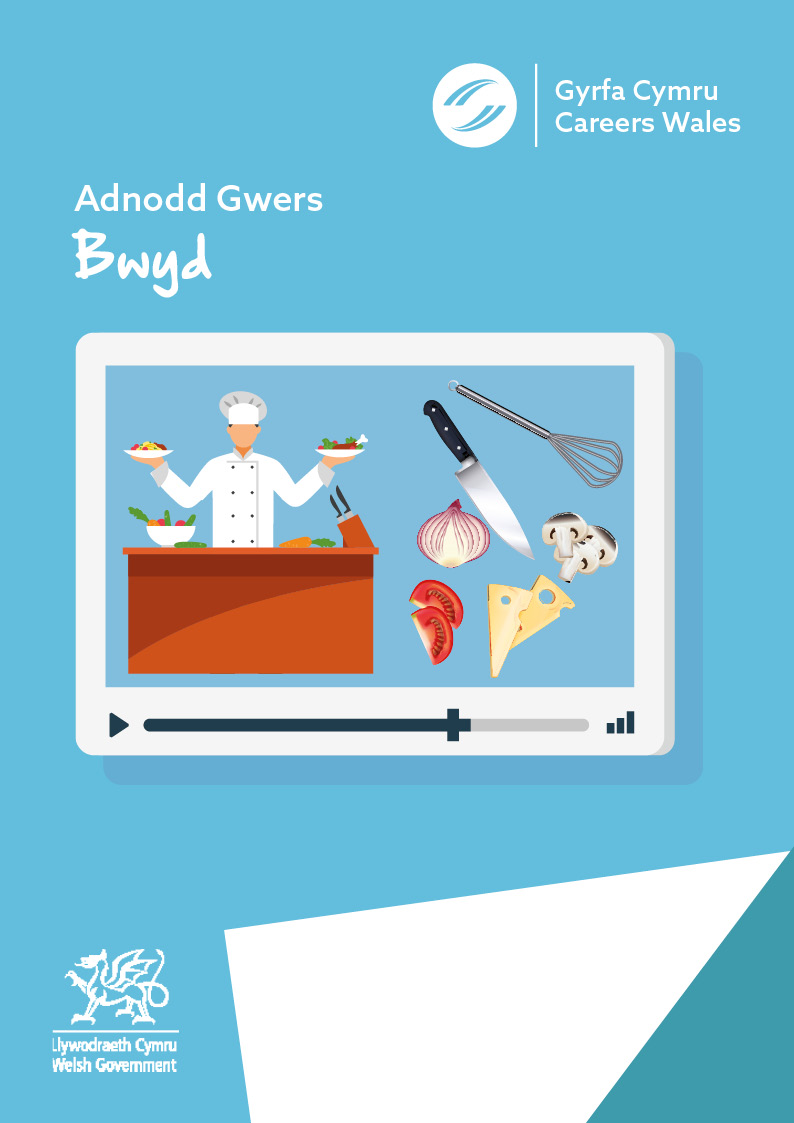 Enw: …………………………………………………………Dosbarth: ……………………………Grwp Blwyddyn: ……………………………Nawr, gwyliwch y gweminar - https://vimeo.com/427292699 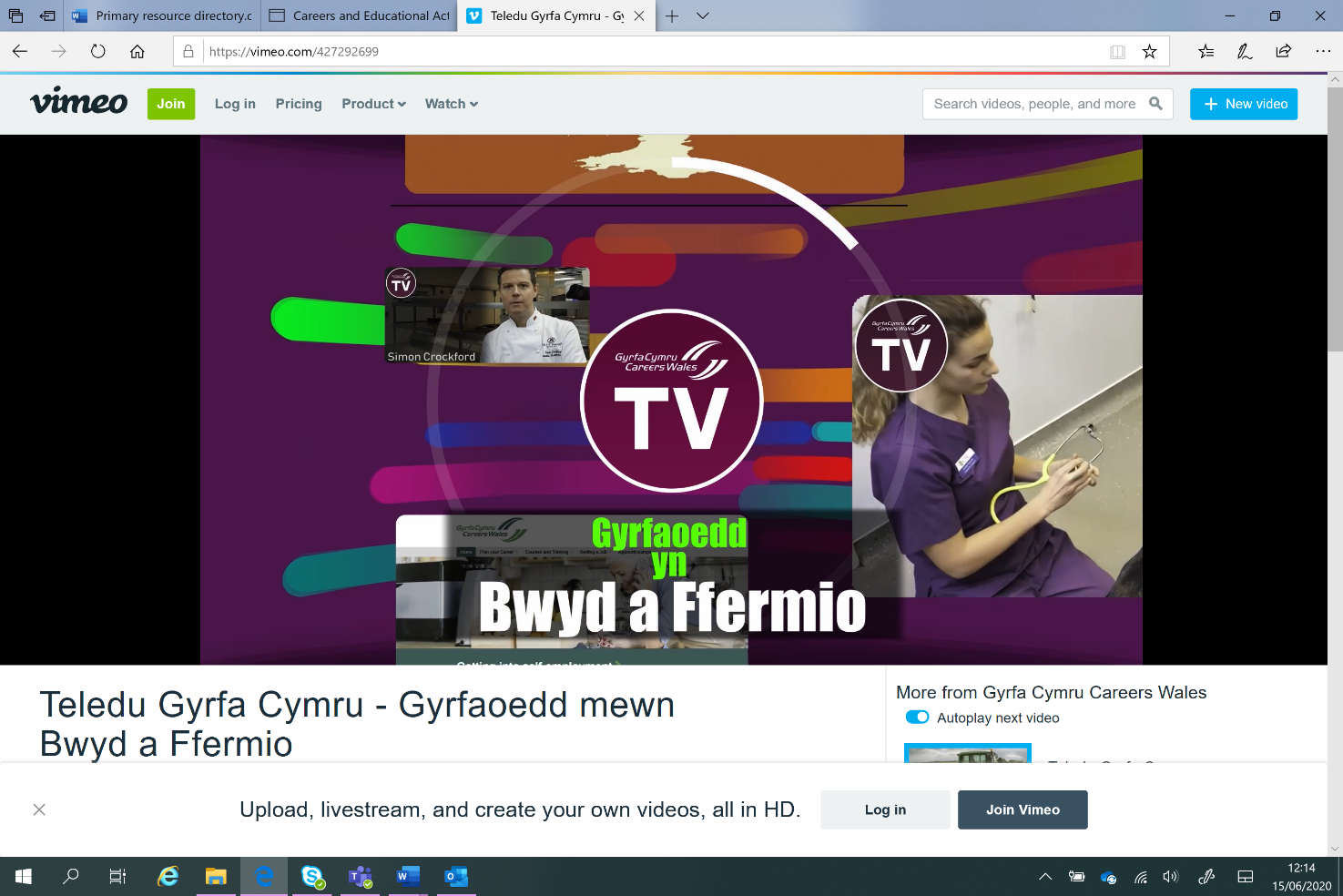 Beth yw’r prif sgiliau mae Genus yn chwilio am wrth recriwtio?Adnoddau addas a/neu wybodaeth am y Sector Bwyd a FfermioGwefan Gyrfa Cymru – https://gyrfacymru.llyw.cymru/ Genus - https://www.genusplc.com/ NFU Cymru -  https://www.nfu-cymru.org.uk/membership/ NFU -  https://www.nfuonline.com/Farming Connect -  https://businesswales.gov.wales/farmingconnect/cy 